KENYATAAN TAWARAN Tawaran adalah dipelawa daripada Kontraktor-kontraktor bumiputera tempatan yang berdaftar dengan PUKONSA dan CIDB di daerah berkenaan atau daerah yang berhampiran di bawah kepala dan sub-kepala yang berkaitan serta berdaftar dengan Jabatan Air Negeri Sabah dan Masih sah pada masa ini untuk menyertai tawaran bagi kerja seperti berikut :-Tempat Memasukkan Sebut harga:	Peti Tawaran,  KO-NELAYAN, Aras 4, Blok A, Wisma Pertanian Sabah, Jalan Tasik Luyang (Off Jalan Maktab Gaya), Kota Kinabalu.  Tarikh Tutup Tawaran:	13 April 2023 (Hari Khamis),  Jam 10:00 PagiBorang sebut harga hanya akan dikeluarkan kepada wakil-wakil syarikat yang sah dan yang hadir ke taklimat tapak pada tarikh yang telah ditetapkan.  Wakil-wakil syarikat hendaklah membawa Sijil ASAL PUKONSA dan surat rasmi sebagai wakil syarikat semasa pembelian dokumen berkenaan.   Jawatankuasa Sebut harga tidak terikat menerima sebut harga yang terendah atau mana-mana sebut harga atau memberi apa-apa sebab di atas penolakan sesuatu sebut harga.  Keputusan Jawatankuasa Sebut harga adalah muktamad.Dokumen yang dihantar selepas masa yang ditetapkan tidak akan dilayan.  PENGURUS BESAR  KO-NELAYAN#patuhi SOP	             			   #pakai pelitup mulut	            		   	 #kita jaga kita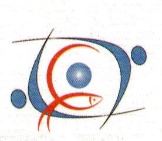 KORPORASI KEMAJUAN PERIKANAN DAN NELAYAN SABAH(KO-NELAYAN)No. SebuthargaTajuk KerjaKod BidangHarga DokumenTarikh Taklimat/Lawatan Tapak. Masa dan TempatTarikh Mula dan Tempat Penjualan Dokumen SebuthargaKONEL(HQ)(S) 300-0/2  NO.08/2023 CADANGAN KERJA PENYAMBUNGAN BEKALAN AIR DI TAPAK TANAH KO-NELAYAN, KUALA INANAM, KOTA KINABALU Secara Reka Dan Bina.Kelas F,Kepala IV, Sub-Kepala 6(a) DanCIDB G1RM 10.00 (tidak akan dikembalikan)04 April 2023( Hari Selasa )10:00 pagiTempat:Ladang Akuaternak KO-NELAYAN, Kuala Inanam, Kota Kinabalu.05 April 2023Hingga12 April 2023Jam 9:00 pagi – 4:00 petangTempat:Aras 4, Blok A, Wisma Pertanian Sabah, Jalan Tasik Luyang, Kota Kinabalu.Tel: 016-8508033